RIWAYAT HIDUPJUMAING. Lahir di Desa Taulo Kecamatan Alla Kabupaten Enrekang Provinsi Sulawesi Selatan pada tanggal 21 Februari 1992. Merupakan anak kedelapan dari sepuluh bersaudara dari pasangan Sampe dan Lengke. Penulis memulai pendidikan dasar pada tahun 1998 di SDN 132 Malele Kecamatan Alla Kabupaten Enrekang dan lulus pada tahun 2005. Pada tahun yang sama, penulis melanjutkan pendidikan di SMP Negeri 3 Alla Kecamatan Alla Kabupaten Enrekang dan lulus pada tahun 2008, kemudian melanjutkan pendididikan di SMK Negeri 1 Enrekang Kecamatan Alla Kabupaten Enrekang dan lulus pada tahun 2011. Di tahun yang sama  penulis terdaftar sebagai mahasiswa pada jurusan Administrasi Pendidikan Fakultas Ilmu Pendidikan Universitas Negeri Makassar, Program Strata 1 (S1) melalui jalur SNMPTN. 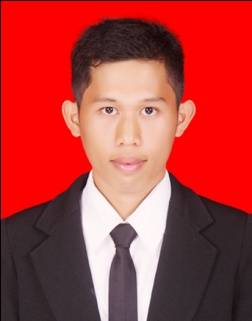 